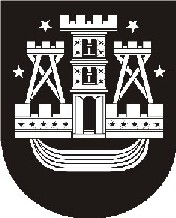 KLAIPĖDOS MIESTO SAVIVALDYBĖS TARYBASPRENDIMASDĖL ŽEMĖS SKLYPO PAJŪRIO G. 5A, KLAIPĖDOJE, KADASTRO NUMERIS 2101/0039:386, NAUDOJIMO BŪDO IR POBŪDŽIO PAKEITIMO 2013 m. birželio 27 d. Nr. T2-149 KlaipėdaVadovaudamasi Lietuvos Respublikos vietos savivaldos įstatymo (Žin., 1994, Nr. 55-1049; 2008, Nr. 113-4290; 2011, Nr. 52-2504) 16 straipsnio 3 dalies 12 punktu, Lietuvos Respublikos žemės įstatymo (1994, Nr. 34-620; 2004, Nr. 28-868; 2010, Nr. 72-3616) 24 straipsnio 2 dalimi, Lietuvos Respublikos Vyriausybės . sausio 12 d. nutarimo Nr. 49 „Dėl Lietuvos Respublikos Vyriausybės . rugsėjo 29 d. nutarimo Nr. 1073 „Dėl Pagrindinės tikslinės žemės naudojimo paskirties nustatymo ir prašymų leisti pakeisti pagrindinę tikslinę žemės naudojimo paskirtį padavimo, nagrinėjimo ir sprendimų priėmimo taisyklių patvirtinimo“ pakeitimo“ (Žin., 2011, Nr. 8-333) 2 punktu, atsižvelgdama į Tauralaukio centrinės dalies detalųjį planą, patvirtintą Klaipėdos miesto savivaldybės tarybos 2006 m. liepos 27 d. sprendimu Nr. T2-232, ir į AB „Klaipėdos vanduo“ 2013-05-15 prašymą, Klaipėdos miesto savivaldybės taryba nusprendžiapakeisti žemės sklypo Pajūrio g. 5A, Klaipėdoje, kadastro numeris 2101/0039:386, naudojimo būdą ir pobūdį iš inžinerinės infrastruktūros teritorijos, susisiekimo ir inžinerinių komunikacijų aptarnavimo objektų statybos į į komercinės paskirties teritorijos, prekybos, paslaugų ir pramogų objektų statybos. Šis įsakymas gali būti skundžiamas Lietuvos Respublikos administracinių bylų teisenos įstatymo (Žin., 1999, Nr. 13-308; 2000, Nr. 85-2566) nustatyta tvarka Klaipėdos apygardos administraciniam teismui, Galinio Pylimo g. 9, Klaipėda.Savivaldybės meras 